Pre-Calculus Mathematics 12Chapter 3 TestName: __________________________________________			         Date: _________											Mr. FormaranTrue or False 										12 marks								__________1. 		End behaviours: The tendency of the (y values) of a function as the value of x tends toward __________2.		y = x3 + 2x2 – x – 5 has an odd degree.__________3.		A function with even degree has end behaviour 2         1__________4. 		y = x3 + 2x2 – x – 5 has 1 – 5 possible x-intercepts__________5.		3x + 6 divided by 3 = x + 2__________6.		x2 + 5x + 6 divided by x + 3 = x + 2__________7.		x2 – x + 2 divided by x -2 will have a zero remainder__________8.		x + 1 is a factor of x2 – 1__________9.		Synthetic division can be used to find the factors of a function._________10.		In a factor (x + 3), the value of a will be -3._________11.		Quadratic function always has end behaviour 2         1_________12. 		If 0 divided by 1 is 0, then, 1 divided by 0 is 0.Section 3.1									8 marksFill in the blanks	 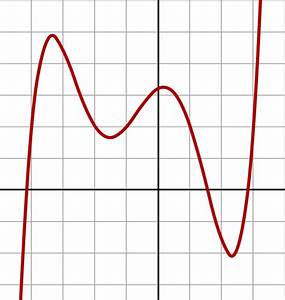 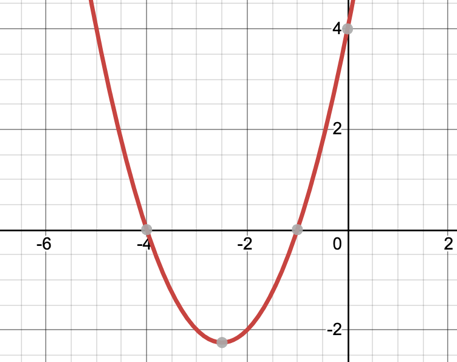 			End behaviours: ______________	End behaviours: _______________			Domain: _________			Domain: ___________			Range: __________			Range: ____________			Number of possible x-int: _______	Number of possible x-int: _______Identify the characteristics of the graph of each polynomial function. 		8 marksSection 3.2										6 marksDivide by synthetic divisionx3 + 9x2 + 23x + 15; x + 5				x3 – x2 – 14x + 25; x – 38x5 + 32x4 + 5x + 20; x + 4Section 3.3										6 marksSolve the following using the factor theorem and rational theorem as necessary.x3 – x2 – 14x + 25						x4 – x3 + 14x2 – 16x – 32 				25x3 + 150x2 + 131 x + 30End BehavioursEnd BehavioursEnd BehavioursDegree(+)(-)Odd (1)Even (2)Odd (3)Even (4)Odd (5)FunctionDegree/(odd or even)Possible x-interceptMax/Miny-interceptx4 + 3x3 - x2 - 4______ / ___________________-3x3 – x – 3 ______ / ___________________x5 – 3x - 1______ / ___________________-x2 – 1 ______ / ___________________